絃　歌　不　輟錢　穆　故　居　古　琴　傳　習　計　畫計畫宗旨：本活動期望透過以青年學子為主的傳習計畫，促進大眾對古琴音樂的認識，以深化傳統文化在現代社會的理解與共鳴。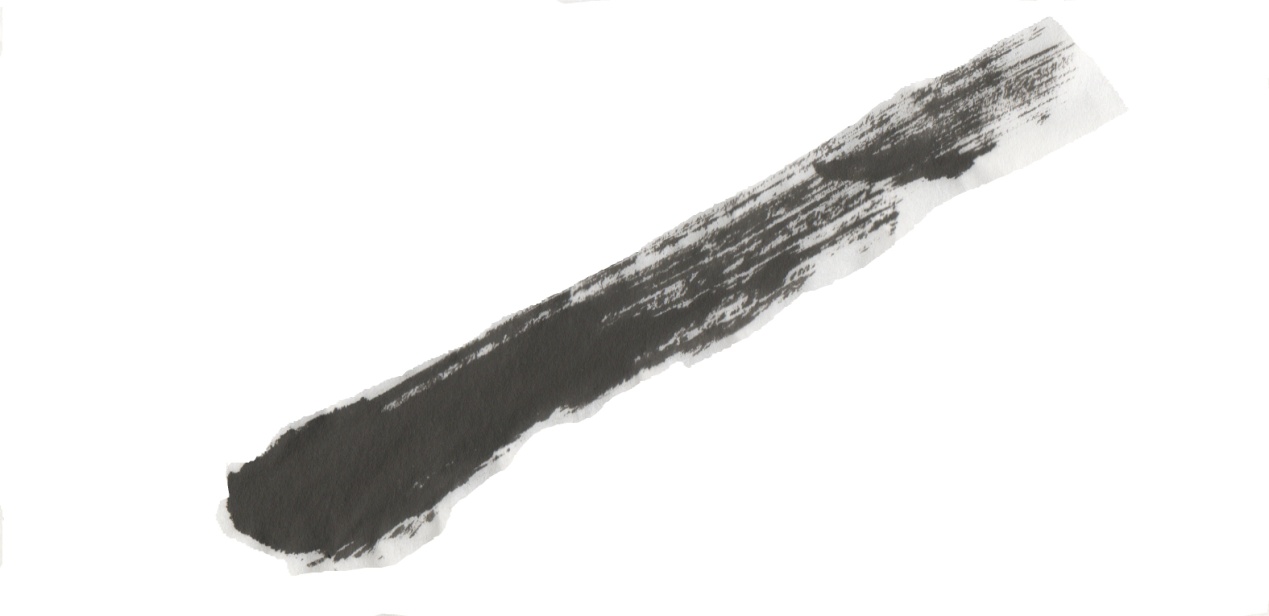 招收對象：以國內大專院校在學學生或交換學生為主。活動時間：第十七期傳習計畫自2021年10月起至12月，每周六10:00~12:00授課。（本計畫第一至十六期已於2013.8-12、2014.3-6、2014.8-12、2015.3-6、2015.9-12、2016.3-6、2016.9-12、2017.3-6、2017.9-12、2018.3-6、2018.9-12、2019.3-6、2019.8-12、2020.3-7、2020.8-12、2021.3-9開辦完畢。）活動地點：錢穆故居（臺北市士林區臨溪路72號）。活動收費：新生自備古琴者，繳交傳習計畫保證金3000元，學期結束退還。舊生已參加兩期以上者，自第三期起須繳交學費3000元，不另收取保證金。需租借古琴者，每期租金3000元。洽詢管道：詳情請參考錢穆故居網站；或電洽：(02)2880-5809鄭宇茹小姐。一、授課教師：黃琇涵學歷：國立臺北藝術大學傳統音樂學系碩士班（在學）現職：臺北市文化局錢穆故居古琴班（學生專案）講師　　　私立臺北醫學大學古琴社指導老師二、授課進度：注意事項：保證金、租金或學費等費用需於首次上課繳納。實際授課進度可依個別學員學習情況，進行彈性調整。個別學員無故未到或因故請假，原則上不另行補課。講師因故請假，或遇不可抗力因素以致課程無法進行，則另洽補課時間。每期課程以12堂為下限（含專題講座、學員雅集在內）。實際授課日期可能視情況需要調整。三、學員考核：本期名額以7人為限；遇名額已滿，可留下聯繫方式，列為預備學員。學員全期出席未達2/3堂數者（缺席超過5堂，或出席不滿8堂），將喪失參加下一期傳習計畫資格，保證金不予退還。本計畫期間學員中途放棄退出者，保證金不予退還。學員連續3堂課未出席、且無事前請假者，視同放棄資格，保證金不予退還。遇學員中途退出或喪失資格，員額出缺，可接受其他預備學員中途遞補。期末學員雅集、專題講座，皆視同上課，學員應予出席。四、申請方式：凡符合申請資格，檢附相關資料交至錢穆故居，即完成報名手續；額滿為止。五、檢附資料：1. 在學證明、學生證正反面影本。2. 身分證正反面影本。3. 自傳或簡歷，字數、形式不限，可簡要說明學琴動機。4. 舊生已提供上述資料者，可繳交學琴心得一篇，字數、形式不拘，視同報名。上課日期教學進度(新生)教學進度(舊生)10/02（六）琴歌《仙翁操》依每人個別進度另行安排。10/09（六）琴歌《仙翁操》依每人個別進度另行安排。10/16（六）琴歌《仙翁操》依每人個別進度另行安排。10/23（六）琴歌《仙翁操》依每人個別進度另行安排。10/30（六）琴歌《湘江怨》依每人個別進度另行安排。11/06（六）琴歌《湘江怨》依每人個別進度另行安排。11/13（六）琴歌《湘江怨》依每人個別進度另行安排。11/20（六）琴歌《湘江怨》依每人個別進度另行安排。11/27（六）琴歌《秋風詞》依每人個別進度另行安排。12/04（六）琴歌《秋風詞》依每人個別進度另行安排。12/11（六）琴歌《秋風詞》依每人個別進度另行安排。時間另訂第十七期　古琴專題講座　／　學員雅集呈現第十七期　古琴專題講座　／　學員雅集呈現